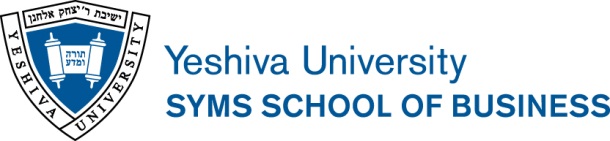 MASTERS OF SCIENCE IN ACCOUNTING FACT SHEET AND CLASS PROFILEApplication Deadlines (Rolling Admissions):	Spring: December 15th; Summer: April 15th; Fall:  June 15thDivisions:  Full-time – One Year: Four classes per semester/2 nights a week; Part-time – Two Years: Two classes per semester/1 night a weekAdmissions Requirements:Bachelors of Science in AccountingBachelors in another Business Discipline AND have taken Accounting courses*       Graduate Management Admissions Test (not required if your G.P.A. is 3.2 or higher)	Minimum GMAT Score: 500	Minimum GPA: 3.0* Non Accounting majors will be required to take additional classes over the course of two summers to complete all accounting requirements needed for licensure.     Courses Offered:				Accounting Information Systems		 Accounting for Income Taxes (Summer)Advanced Auditing				 Advanced Taxation				 Business Ethics				Business Leadership			 Contemporary Topics in Accounting                          		Federal Income Tax: Individual 	                   Federal Income Tax: Entities Financial Statement Analysis			  Forensic Accounting	Hedge Funds                                                                   Not-for –Profit and Governmental Accounting	State Income Tax (Summer)                                         Taxation of S Corps (Summer only)Tuition: $1,190/credit (2016 – 2017 Academic Year)Profile for the Class of 2016:			Colleges and Universities represented:           	               					Arizona State University                        University of AlabamaGPA - 3.47                                                                      CUNY – College of Staten Island          University of Central Oklahoma                                                                                        Ner Israel Rabbinical College                 University of MarylandInternational Students – 9                                         Pennsylvania State University                                                                                                           Touro College________________________________________________________________________________________________________________________________________________215 Lexington Avenue. New York, NY 10016.917-326-4839.sssb@yu.edu.yu.edu/admissions/syms/ms-accounting